make your own mask—template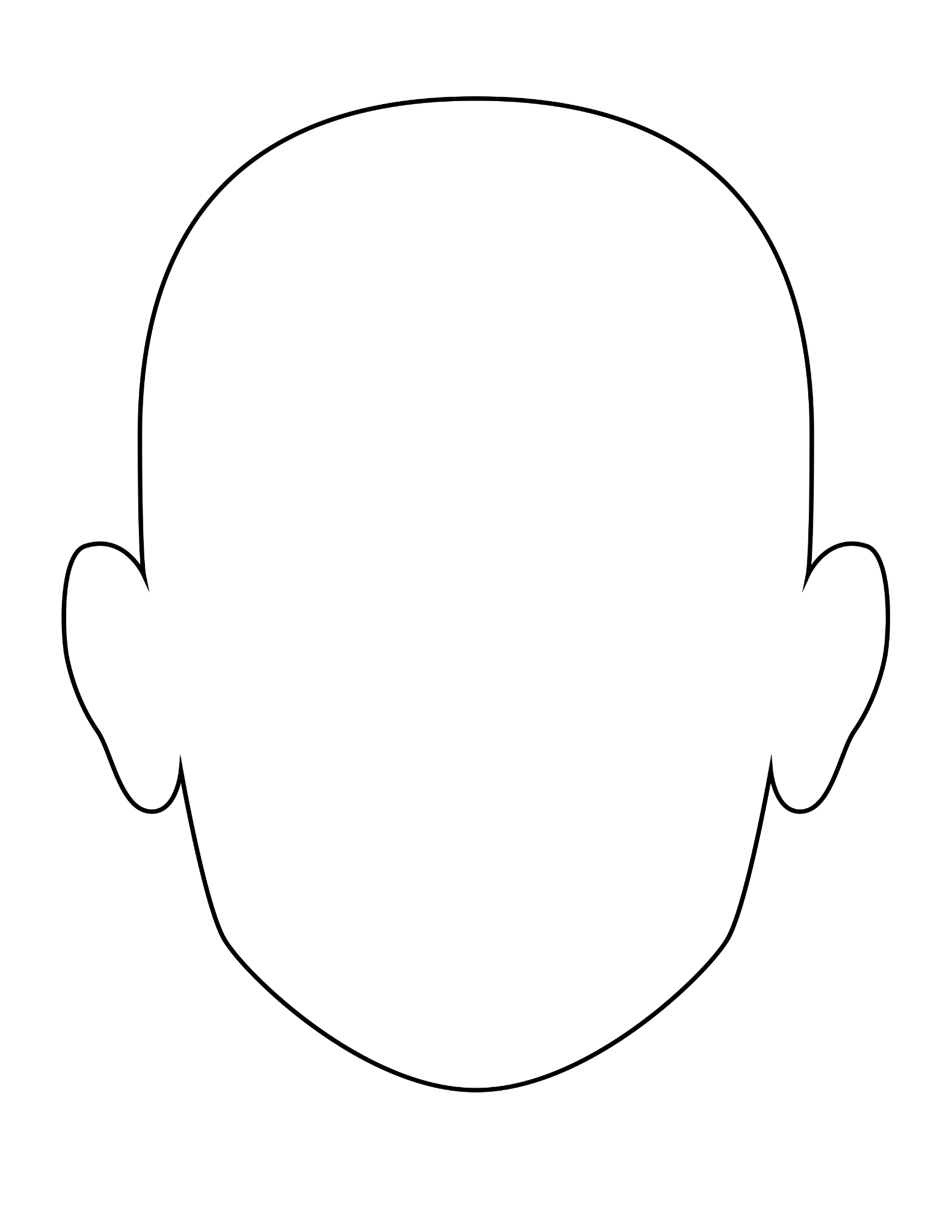 